Муниципальное дошкольное образовательное учреждение «Детский сад №117».КОНСПЕКТ  ИТОГОВОЙ ООДПО  РАЗВИТИЮ РЕЧИ НА ТЕМУ:«Проделки Деда Буквоеда».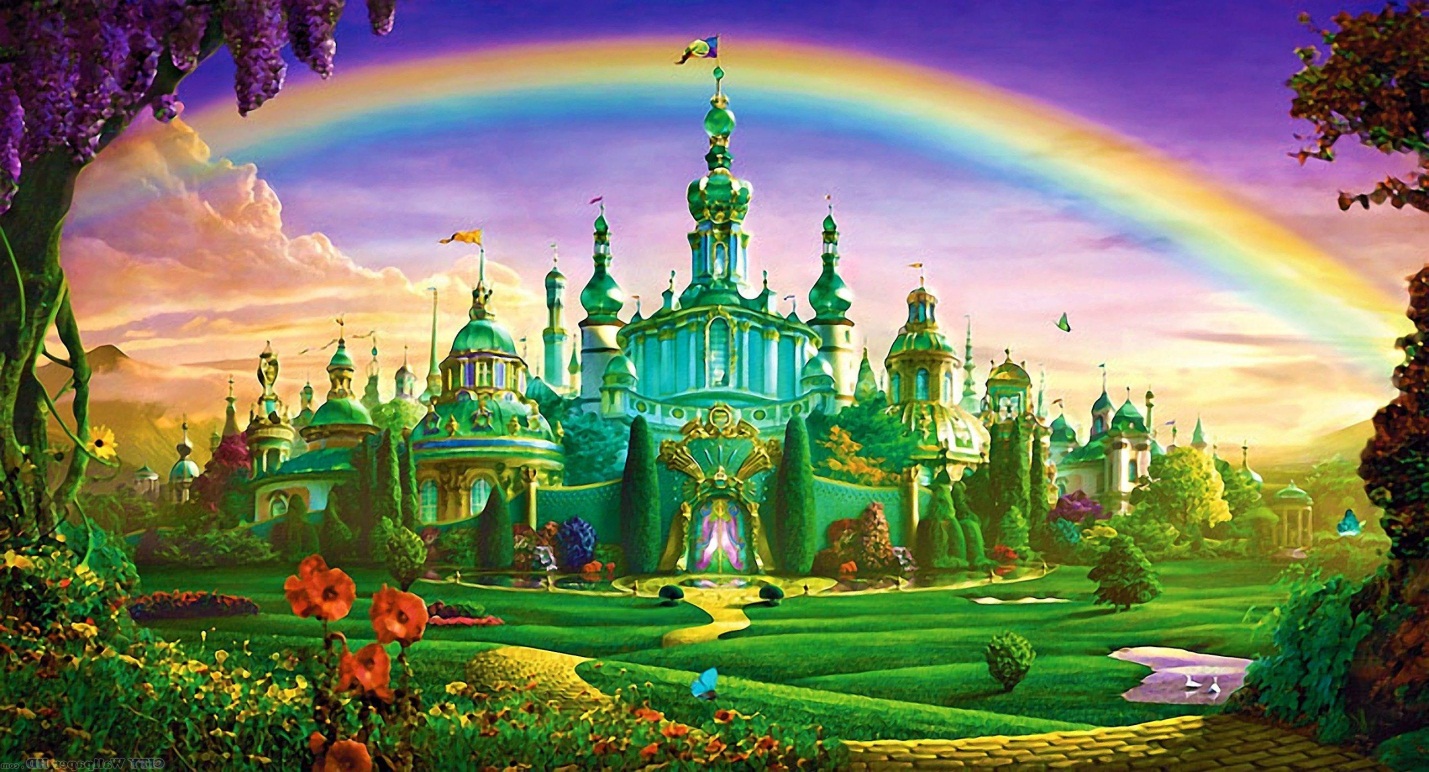 Подготовила и провела:                                                                            Воспитатель: Маштанова Т.А.                                                     Саранск 2022Конспект итогового занятия по развитию речи в старшей группе: «Проделки Деда Буквоеда»     Подготовила и провела: воспитатель Маштанова Татьяна Алексеевна Задачи: учить называть слова с заданным звуком. Развивать интонационную выразительность. Развивать у детей фонематический слух, воображение, творческое мышление. Закрепить знание гласных и согласных звуков. Совершенствовать грамматический строй речи; развивать умение грамотно отвечать на поставленные педагогом вопросы.Материалы: Сундучок с семью замками, письмо от Деда Грамотея, ключи с заданиями, картинки на загадки: шар, радуга, бабочка, лук, жук, лиса; мяч; картинки красного и синего домиков, буквы.Организационный момент:Утром встали малышиВ детский садик свой пришлиВам мы рады как всегда!Гости здесь у нас с утра,Поздоровайтесь друзья (дети здороваются)Ход занятия:Воспитатель: Ребята, к нам сегодня пришло письмо. Давайте посмотрим от кого же оно, откроем его и прочитаем«Дорогие дети старшей группы!Пишет вам Дед Грамотей из страны Абвгдейки! До меня дошли сведения, что вы очень любознательные ребята и любите заниматься. Я прислал для вас подарок в сундучке. Но сундучок волшебный, с семью замками. К каждому замку есть свой ключ. Найти ключи несложно, нужно лишь угадать, где они лежат. Мои волшебные помощники спрятали ключи у вас в группе. Отгадайте мои загадки и узнаете, где искать ключи. Приложите ключи к замкам и сундучок откроется! Правда, есть ещё один секрет! Но об этом вы узнаете позже. Желаю успеха!Дед Грамотей.»Воспитатель: вот это да! Ну, что, интересно узнать, что находится в сундучке? Будем искать ключи?  Я надеюсь, что мы с вами станем отличной командой умных и грамотных детей.- Прежде, чем приступить к заданиям, давайте вспомним правила:«Каждый день всегда, везде,На занятиях в игре,Громко, четко, говорим,Никуда мы не спешим. Если хочешь ответить, не шуми,Только руку подними.»Воспитатель: А вот и загадки здесь в письме. Ищем первый ключ. Он находится там, о чём идёт речь в загадке:Есть в комнате портрет,Во всём на вас похожий.Засмейтесь – и в ответОн засмеётся тоже.Дети: это зеркало! Надо искать там, где зеркало!(Воспитатель вынимает ключ из-за зеркала)Воспитатель: А ключ-то непростой! На нём задание. Вот о каком секрете говорилось в письме Деда Грамотея! Справимся с этим заданием – один замок откроем!Задание №1. Дед Грамотей решил проверить какие вы умненькие дети и предлагает ответить на вопросы. Так как, в стране Деда Грамотея живут звуки и буквы, вспомните, чем буквы отличаются от звуков?Дети: буквы мы видим и пишем, а звуки слышим и говоримВоспитатель: правильно ребята, а из чего состоит наша речь?Дети: наша речь состоит из слов, слова состоят из звуковВоспитатель: какими бывают звуки? Дети: звуки бывают согласными и гласнымиВоспитатель: Какие звуки мы называем гласными? Дети: звуки, которые тянутся, поются голосом. Воспитатель: Назовите гласные звуки Дети: а, о, у, и, ы, э Воспитатель: какими бывают согласные звуки? Дети: согласные звуки бывают твердыми и мягкимиВоспитатель: Каким цветом обозначается твердый согласный звук? Дети: синим-Каким цветом обозначается мягкий согласный звук? (зеленым)-Каким цветом обозначаются все гласные звуки? (красным) Воспитатель: Молодцы, справились с заданием. Вот вам и первый ключ!(Воспитатель «вставляет» ключ в первый замок) Воспитатель: Слушайте следующую подсказку, где искать ключ:Не куст, а с листочками,Не человек, а разговаривает,Не рубашка, а сшита.Дети: Книга! Ключ будем искать там, где у нас в группе книги!(Находят второй ключ, выполняют второе задание).Задание №2 У Деда грамотея разбежались буквы и теперь не могут найти свои домики. Поможем им попасть в свои домики? (на полу лежат буквы, дети берут по букве и помещают возле красного и синего домика).Хорошо, с этим заданием справились! («вставляем» ключ во второй замок)        Воспитатель: ну что готовы к следующему заданию?Задание №3 Воспитатель: А задание такое: поиграть в игру ««Назови признаки»  В стране у Деда Грамотея живут удивительные слова, которые могут называть разные признаки предметов. Однажды он забыл про них, начал вспоминать, но ничего вспомнить не смог. Давайте поможем Дедушке! «Назови признаки»- Матрешка из дерева…-Сумка из кожи…- Если ручка сделана из пластмассы, то…-Дом из кирпича…-Ваза, сделанная из стекла…-Сок из яблок…-Игрушка из резины….Луч солнца….Кораблик из бумаги…(По окончании выполнения задания дети «вставляют» в сундучок третий ключ)Воспитатель: ну, а чтобы нам найти четвёртый ключик, отгадаем ещё одну загадкуКто на солнышке цветет?Кто пчеле подарит мед? (Цветок)Ищем ключ, где у нас цветы-А задание здесь такое: Нам нужно отгадать загадки, и посчитать сколько слогов в слове.(дети отгадывают загадку, находят картинку с отгадкой и прохлопывают слово).Лёгкий, воздушный,
Ветерку послушный.
Надутый-он летает,
А сдутый-отдыхает.
Если сильно по нему хлопнуть,
То он тут же может лопнуть. (Шар)Что за чудо-коромыслоПосле дождика повисло?Очень яркое, цветное,А красивое какое! (радуга)Сидит дед во сто шуб одет,Кто его раздевает,Тот слезы проливает. (лук)Шевелились у цветкаВсе четыре лепестка.Я сорвать его хотел —Он вспорхнул и улетел. (бабочка)Тёплым днем, весною, в маеКаждый про меня узнает.Я не муха, не паук.Я жужжу! Я майский ...(жук)Очень хитрая она:Съела в сказке колобка,Кур ворует, петухов.Кто назвать её готов? (лиса)Он зелёный, полосатый,Внутри алый и крупчатый.Всем приятен он на вкус...Как зовут его. (арбуз)Воспитатель: Молодцы, справились с четвёртым заданием. Вот, держите ключик! У нас уже четыре замка открыты! Трудно? Устали? Вы очень старались! Давайте теперь отдохнём.Физ. минутка «Буквы веселятся».В этой волшебной стране все буквы любят веселиться. Слушайте и повторяйте за мной.В старом дереве дупло. Это домик буквы О----делаем круг руками.Рядом с нею на суку примостилась буква У----присели на корточкиВ гости к ним издалека прибежала буква А----бежим на местеУ вороны на спине прилетела буква Э----------машем руками – крыльямиБуквы стали веселиться: и смеяться, и кружиться.То попрыгают немножко, то захлопают в ладошки,То плясать они начнут, то присядут отдохнуть. -----выполняем движения по тексту.Воспитатель: А пятый ключ будем искать вот где:Что за чудо – кирпичиЯ в подарок получил.Что сложу из них – сломаю,Всё сначала начинаю.(Дети отгадывают: Строительные кирпичики. Находят ключ.)  Вот он, ключик, а на нём следующее задание – игра!Задание №5. Игра с мячом «Один- много»Один карандаш- много…Одна книга много… (и т.д.)(Яблоко, мяч, цыплёнок, ёлка, игрушка, стол, медвежонок, дерево, зверь, лист, птица, цветок, машина, кубик, ягода)Вот и с этим заданием мы справились. (открываем пятый замок)Давайте будем искать следующий ключ. Слушаем подсказку:Пьет бензин, как молоко,
Может бегать далеко.
Возит грузы и людей.
Ты знаком, конечно, с ней?
Дети: Машина. (Находят ключ, где стоят машины).Задание № 6 «Исправьте ошибку».Дед Грамотей любит писать разные рассказы, но в этот раз, он что-то напутал, давайте исправим ошибку.Юркий воробей собирать крошки.Весело девочка прыгатьМиша рисовать машинуВ лесу растут сосна.Кошка молоко пить.В вазе цветы стоятьВоспитатель: Молодцы и с этим заданием вы справились! (открываем шестой замок)Воспитатель: вот и последний ключ нам осталось найти. Ну, а где его искать, постарайтесь угадать:Я хорошая игрушка – Каждой девочке подружка. Я могу сидеть в коляске, закрывать умею глазкиДети: Кукла., будем искать, где у нас куклы. (находят ключ)Воспитатель: Слушайте последнее, седьмое задание!Дед Грамотей любит слушать разные звуки. Давайте поможем услышать ему нужные звуки в словах. Я произношу слова, а вы хлопните в ладоши, если услышите заданный звукК – кастрюля, роза, стол, крокодил;Т – топор, трактор, окно, ракета;Ж – этаж, шум, жара, лошадь;И – лиса, рыба, ирис, тыква.Дед Грамотей благодарит вас за то, что вы помогли ему услышать нужные звуки.После выполнения задания дети получают седьмой ключ, «вставляют» в замок. Сундучок открывается.Воспитатель: Ребята, посмотрите, что здесь лежит!Дети: это печенье! Оно в форме букв!Спасибо Деду Грамотею!Воспитатель:Ребята, скажите, вам понравилось сегодня выполнять задания Деда Грамотея? Что больше всего понравилось? С выполнением какого задания у вас возникли трудности?Вы все молодцы! С вашей помощью можно открывать любые замки! А теперь можно попить чай с печеньем.Литература.1.Развитие речи детей 5 – 7 лет. 3-е изд. Дополн. /Под ред. О. С. Ушаковой. – М.: ТЦ Сфера,2015. – 272 с. – (Развиваем речь).2. Придумай слово. Речевые игры и упражнения для дошкольников /Под ред. О. С. Ушаковой. – М.,2010.